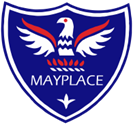 Person Specification – Primary Teacher (EYFS)It is expected that the successful candidate will satisfy the following specification:AttributesEssential CriteriaEssential DesirableHowAssessedQualificationsQualified Teacher StatusDegree or equivalentEvidence of recent relevant professional developmentApplication FormProfessional ExperienceTeaching experience in the Primary age rangeUnderstanding of Early Years/Foundation Stage and nurseryInvolvement with external agenciesExperience of inter-agency workExperience of working with SEN pupilsApplication Form Interview ReferencesKnowledge & UnderstandingKnowledge of the Foundation and Primary curriculumsAn understanding of the importance of creativity in the curriculumKnowledge of how the curriculum can be extendedAn understanding of the importance of partnership with parentsAn understanding of the importance of community linksresources and the individual childApplication FormInterviewSkillsA good understanding of child development and the ability to differentiate and select appropriate resources in accordance with children’s ability; Able to select appropriate resources which ensure high quality teaching and learning, and which are accessible to all pupilsAble to assess the needs of individuals to inform lesson planningAble to plan appropriately and motivate all groups of pupilsExcellent time and management skillsCreating a stimulating and enriching visual environment for the classroom; The ability to work closely with teaching and support staff in developing the school curriculum and the pastoral work of the school; The ability and willingness to work with parents and encourage their active participation in educationAble to use IT to support both the curriculum and work organisationAble to work as part of, and contribute to, the whole-school teamApplication FormInterviewPersonal QualitiesCommitment to safeguarding and promoting the welfare of childrenA positive and resilient individual with drive, integrity, a cheerful disposition and sense of humourCommitment to high standards, equality of opportunity and continuous improvementA willingness to support the values of the schoolFlexibility and willingness to be involved in the school and see the school as a communityApplication FormInterviewReferencesContinuing Professional DevelopmentEvidence of personal commitment to professional developmentInterview 